Федеральное государственное бюджетное образовательное учреждение высшего образования «Российский государственный университет правосудия»Уральский филиал(г. Челябинск)РАБОЧАЯ ПРОГРАММА УЧЕБНОЙ  ПРАКТИКИПрофессиональный модуль ПM. 03 «Информатизация деятельности суда»Специальность среднего профессионального образования40.02.03 «Право и судебное администрирование»Базовая подготовкаАктуализация на 2019-2020 учебный годФорма обучения очнаяДля набора 2018 г.	Челябинск, 2019 годПрограмма учебной практики разработана на основе Федерального государственного образовательного стандарта по специальности среднего (профессии начального) профессионального образования 40.02.03. «Право и судебное администрирование»Автор программы: доцент кафедры гуманитарных и социально-экономических дисциплин, к.п.н. Таратута Г.А.Программа рассмотрена и утверждена на заседании кафедры гуманитарных и социально-экономических дисциплин ( протокол № 1 от «28» августа 2018г.)Программа рассмотрена на заседании предметной цикловой комиссии по общим естественнонаучным дисциплинамПротокол заседания № 01   от «29  » августа  2018г.Председатель цикловой методической (предметной) комиссии Краснова И.В.__________________________________                      Фамилия И.О., подписьСОГЛАСОВАНОЗам. декана ФНО                                          Годлевская Е.В. .       _____________________                                                                                                                                                                                                      подпись«____» _________ 2018 г.© Российский государственный университет правосудия, 2018© Уральский филиал, 2018   ©  Таратута Г.А.  2018Содержание1. Паспорт программы учебной   практики1.1. Область применения программы учебной практикиПрограмма учебной практики является частью основной профессиональной образовательной программы по специальности СПО 40.02.03. «Право и судебное администрирование» в части освоения основного вида профессиональной деятельности юриста и соответствующих профессиональных компетенций. Формой аттестации по учебной практике является  зачет. Программа учебной практики разработана в соответствии с учебным планом. 1.2. Цели и задачи учебной  практики, требования к результатамЦелями учебной практики являются:Закрепление и систематизация полученных знаний по приобретению навыков по использованию  компьютерных технологий  в поиске правовой информации, при подготовке судебных и иных служебных документов, автоматизации отдельных специфических участков работы (статистический учет).Задачи практики:Изучить базы данных, информационные справочные и поисковые системы, в том числе (ГАС "Правосудие"), справочные правовые системы "Гарант", "Консультант Плюс»;получить наглядное представление о  будущей профессиональной  деятельности,  связанной  с администрированием судов;Ознакомиться  с применением на практике положений нормативных правовых актов, регламентирующих деятельность  судов общей юрисдикции, арбитражных судов и судов мировых юстиций в части организации работы судов и Управлений Судебного департамента по сбору и анализу статистических данных;Закрепление теоретических знаний, полученных в процессе обучения; повышение мотивации к освоению  юридических дисциплин, профессиональному совершенствованию, освоению  приемов  работы с офисными приложениями, использованию информационных технологий, справочно-правовых систем для решения практических задач по судебной статистике, расширение профессионального кругозораПолучение студентами практических навыков по организации статистического учета дел и материалов различных видов судебного производства, формированию статистических показателей, работы со статистической информацией, работы с общедоступными источниками о делах и судебных решениях, данными судебной статистики для использования в дальнейшем при подготовке курсовых и дипломных С целью овладения указанным видом профессиональной деятельности и соответствующими профессиональными компетенциями обучающийся в результате прохождения практики в рамках освоения профессионального модуля «Информатизация деятельности суда» должен:приобрести опыт: — использования компьютерных технологий при подготовке судебных и иных служебных документов, информационном обеспечении и поддержке принятия решений, организации и контроле работы, составлении отчетности;— обеспечения в сети Интернет формирования и размещения информации о деятельности суда в сетях общего пользования и на официальном сайте суда;— анализа практических ситуаций по применению нормативных правовых актов на основе использования информационных справочно-правовых систем;— составления и оформления организационно-распорядительных и профессиональных документов с использованием информационных справочно-правовых систем;— работы оргтехники и компьютерной техники, компьютерных сетей и программного обеспечения судов, сайтов судов в информационно-телекоммуникационной сети «Интернет»;— размещения в сети Интернет на сайте суда сведений о находящихся в производстве делах, а также тексты судебных актов.уметь: — пользоваться нормативными правовыми актами при разрешении практических ситуаций;— анализировать различные практические ситуации, делать выводы и обосновывать свою точку зрения по применению нормативных правовых актов, используя информационные справочно-правовые системы;— составлять и оформлять организационно-распорядительные и процессуальные документы, используя информационные справочно-правовые системы;— оказывать правовую помощь гражданам с целью восстановления нарушенных прав, используя информационные справочно-правовые системы;— логично и грамотно излагать свою точку зрения по государственно-правой тематике, — информировать граждан и должностных лиц об изменениях в законодательстве; — вести учет и систематизацию электронных документов; — пользоваться системой электронного документооборота; — осуществлять обработку и предоставление данных сотрудникам суда; — использовать компьютер на участке статистического учета.Знать: — основные положения Конституции Российской Федерации, федеральных конституционных и федеральных законов, регламентирующих права, свободы и обязанности человека и гражданина,— основные права, свободы и обязанности человека и гражданина; — формы реализации правовых норм и особенности правоприменительной деятельности компетентных органов государства;— состав и виды правонарушений; — основания и виды юридической ответственности; — формы и способы защиты и восстановления нарушенных прав граждан и юридических лиц;— базы данных, информационные справочные и поисковые системы, в том числе (ГАС "Правосудие"), справочные правовые системы "Гарант", "Консультант Плюс";— поисковые системы в сети Интернет; — перечень нормативных правовых актов Правительства Российской Федерации и федеральных органов исполнительной власти в информационных системах общего пользования;— правила размещения в сети Интернет информации о деятельности суда— кратко, логично и аргументировано излагать материал, собранный в ходе прохождения учебной практики в выпускной квалификационной работе.1.3. Место учебной практики в структуре ОПОПУчебная практика проводится, в соответствии с утвержденным учебным планом, после прохождения междисциплинарных курсов (МДК) в рамках профессионального модуля ПM.03 «Информатизация деятельности суда»:МДК.03.01. «Информационные технологии в деятельности суда». МДК.03.02  «Информационные системы  судопроизводства».1.4. Трудоемкость и сроки проведения практикиТрудоемкость учебной практики в рамках освоения профессионального модуля «Информационные технологии в деятельности суда» составляет 1неделю. Сроки проведения учебной практики определяются рабочим учебным планом по специальности СПО 40.02.03. «Право и судебное администрирование» и графиком учебного процесса. Практика проводится на 2 курсе, в 3 семестре.1.5. Место прохождения учебной практикиПрактика проводится в аудиториях информатики УФ РГУП..2. Результаты освоения программы учебной практикиРезультатом прохождения учебной практики в рамках освоения профессионального модуля «Информационные технологии в деятельности суда» является овладение обучающимися видом профессиональной деятельности «Информационные системы судопроизводства», в первую очередь профессиональными компетенциями:.3. Структура и содержание учебной  практики     Общая трудоемкость учебной практики составляет  1 неделю.4. Условия реализации программы учебной     практики4.1. Требования к проведению учебной   практикиТребования к организации учебной практики определяется ФГОС СПО.Продолжительность рабочей недели обучающихся при прохождении практики составляет:в возрасте от 16 до 18 лет не более 36 часов в неделю;в возрасте от 18 лет и старше не более 40 часов в неделю.Обязанности обучающегося-практиканта: до начала практики обучающийся должен ознакомиться с Правилами внутреннего трудового распорядка Университета, техники безопасности;подчиняться требованиями трудовой и производственной дисциплины, установленной в Университете; подготовить отчет о преддипломной практике и защитить его в установленные сроки.  Руководство практикой от Университета обеспечивается педагогическими кадрами, имеющими высшее образование, соответствующее профилю или наличие высшего профессионального образования и дополнительного профессионального образования по специальности Право и организация социального обеспечения. Руководитель практики от Университета определяется в начале учебного года.   Руководитель по практике консультирует обучающихся по всем вопросам данной программы практики, осуществляет прием отчетов и проводит аттестацию по результатам практики.4.2. Требования к минимальному материально-техническому обеспечению4.3. Учебно-методическое и информационное обеспечение практики- - информационные ресурсы Университета: *ежегодное обновление с внесением изменений в протокол изменений РПД (перечень ЭБС уточняется в  библиотеке или на сайте Университета) - нормативные правовые акты:Конституция Российской Федерации (принята всенародным голосованием 12.12.1993).Федеральный конституционный закон от 31.12.1996 №1-ФКЗ «О судебной системе Российской Федерации».Федеральный конституционный закон  от 28.04.1995 № 1-ФКЗ «Об арбитражных судах в Российской Федерации».Федеральный конституционный закон  от 23.06.1999 № 1-ФКЗ «О военных судах Российской Федерации».Федеральный конституционный закон  от 07.02.2011 № 1-ФКЗ «О  судах общей юрисдикции в Российской Федерации».Федеральный конституционный закон  от 5 февраля 2014 г. № 3-ФКЗ «О  Верховном Суде  Российской Федерации».Федеральный закон от 08.01.1998 № 7-ФЗ «О Судебном департаменте при Верховном суде Российской Федерации».Федеральный закон от 17.12.1998 №  188-ФЗ «О мировых судьях в Российской Федерации».Федеральный закон от 29.12.1999 №  218-ФЗ «Об общем числе мировых судей и количестве судебных участков в субъектах  Российской Федерации».Федеральный закон от 25.01.2002   №  8-ФЗ «О Всероссийской переписи населения».Федеральный закон от 27.07.2006 №  149-ФЗ «Об  информации, информационных технологиях и о защите информации».Федеральный закон от 27.07.2006 №  152-ФЗ «О  персональных данных».Федеральный закон от  01.12.2006 №  199-ФЗ «О  судопроизводстве по материалам о грубых дисциплинарных поступках при применении  к военнослужащим дисциплинарного ареста и  об исполнении дисциплинарного ареста».Федеральный закон от 29.11.2007 №  282-ФЗ «Об официальном статистическом учете и системе государственной статистики в Российской Федерации».Федеральный закон от 22.12.2008 №  262-ФЗ «Об обеспечении доступа к информации о деятельности судов в Российской Федерации». Постановление Правительства РФ от 02.06.2008 № 420 (ред. от 19.06.2012) « О федеральной службе государственной статистики». Распоряжение Правительства РФ от 06.05.2008 № 671-р (ред. От 25.06.2012) «Об утверждении Федерального плана статистических работ» (вместе с «Федеральным планом статистических работ»). Постановление Правительства РФ от 26.05.2010  № 367 (ред.от 27.12.2010) « О единой межведомственной информационно-статистической системе» (вместе с «Положением об единой  межведомственной информационно-статистической системе»). Инструкция по судебному делопроизводству в районном суде,  утвержденная  приказом Судебного департамента при Верховном Суде Российской Федерации от 29.04.03 № 36 «Об утверждении Инструкции по судебному  делопроизводству в районном суде».Инструкция по судебному делопроизводству в Верховных судах республик, краевых и областных судах, судах городов федерального значения, судах автономных областей и автономных округов, утвержденная приказом Судебного департамента при Верховном Суде Российской Федерации  от 12.12.2004  № 161  «Об утверждении Инструкции по судебному делопроизводству в верховных судах республик, краевых и областных судах,  судах городов  федерального значения, судах  автономных областей и автономных округов». Приказ  Генеральной прокуратуры Российской Федерации,  МВД России, МЧС России, Минюста России, ФСБ России, Минэкономразвития России, ФСКН России от 29.12.2005 № 39/107-/1021/253/780/353/399 «О едином учете преступлений» (вместе  с  «Типовым положением о едином порядке организации приема, регистрации и проверки сообщений о преступлениях », «Положением о едином порядке регистрации уголовных дел и учтенных преступлений», «Инструкцией о порядке заполнения и представления учетных документов»).Информационные ресурсыОфициальный сайт Федеральной службы государственной статистики (Росстат)http://www.gks.ru/Интернет-портал ГАС РФ «Правосудие».Портал технической поддержки ГАС «Правосудие» Описание системы, документация.http://www.Sudrf.ru/index.php?id=371Единая межведомственная информационная статистическая система ЕМИСС (www.fedstat.ru)Портал Государственной автоматизированной системы Российской Федерации «Правосудие» http://www.sudrf.ru/Судебный департамент при Верховном Суде Российской Федерации, раздел «Судебная статистика» http://www.cdep.ru/index.php?id=5Электронные образовательные ресурсы:Справочно-правовые системы «Гарант», «Консультант Плюс»;Программное обеспечение профессионального назначения.Система документооборота Дело 8.8.Карта обеспеченности литературойКафедра  Гуманитарных и социально-экономических дисциплин Специальность 40.02.03 Право и судебное администрированиеПрофессиональный модуль: 4.ПМ.04 «Судебная статистика»Курс: 3Семестр 6Зав. библиотекой _________________                                                        	Зав. кафедрой__________________   4.4. Кадровое обеспечение образовательного процессаТребования к квалификации педагогических кадров, осуществляющих руководство практикой: Руководство учебной практикой осуществляется преподавателями дисциплин профессиональных модулей, имеющими высшее образование.5. Контроль и оценка результатов учебной практикиВ период прохождения учебной практики обучающиеся обязаны вести документацию:дневник практики,отчет о прохождении практики.Контроль и оценка результатов прохождения учебной практики осуществляется руководителем практики от образовательного учреждения.Примерный перечень практических заданийПользуясь алгоритмом подачи заявления в суды общей инстанции, сформируйте произвольное исковое заявление в суд общей юрисдикции в электронном виде через «ГАС Правосудие».Перечислите основные шаги алгоритма подачи заявления в суд общей юрисдикции. По какому разделу вы будете получать информацию и отслеживать весь процесс рассмотрения вашего заявления?Опишите  способы входа в систему ГАС «Правосудие». Войдите в систему ГАС «Правосудие» используя учетную запись в ЕСИА (Единая система идентификации и аутентификации).Опишите  алгоритм входа в систему ГАС «Правосудие», используя авторизацию с помощью электронной подписи.Выберите вид обращения «Административное исковое заявление» и сформулируйте его, используя реквизиты заявителя (им может быть ваш законный представитель), например, кто-то из родственников или кто-либо из ваших одногруппников.Алгоритм прикрепления документа после его формирования.Последовательность шагов при отправке  заявления в суд.Какие возможны варианты после того как вам придет уведомление о поступлении документов в систему. Требования к подписи электронных документов и образов (сканов). Для подписи заявлений и прикрепляемых документов усиленной квалифицированной электронной подписью понадобится…?Составьте любое исковое заявление в суд и переведите его в PDF.Составьте инструкцию по подаче судебных извещений в электронной форме.Опишите краткую пошаговую инструкцию о подаче документов в арбитражный суд.Используя систему «Консультант» или «Гарант», перечислите порядок подачи в арбитражные суды РФ документов в в электронной форме.Используя систему «Консультант» или «Гарант», перечислите порядок подачи в арбитражные суды РФ в форме электронного документа.Опишите перечень услуг ГАС «Правосудие». Укажите, какую информацию можно разыскать на сайте.Сформулируйте с какой целью был создан программный комплекс «Мировые судьи».Формы и методы контроля и оценки результатов обучения должны позволять проверять у обучающихся уровень  сформированности профессиональных компетенций, 6. Аттестация по итогам учебной практикиАттестация по итогам учебной  практики служит формой контроля освоения и проверки профессиональных знаний,  профессиональных компетенций, приобретенного практического опыта обучающихся в соответствии с требованиями ФГОС СПО по специальности.  Формой промежуточной аттестации по итогам учебной практики является  зачет. Для проведения промежуточной аттестации образовательным учреждением разработаны фонды оценочных средств, включающие в себя педагогические контрольно-измерительные материалы, предназначенные для определения соответствия индивидуальных образовательных достижений обучающихся основным показателям результатов обучения. В процессе аттестации проводится экспертиза овладения  профессиональными компетенциями. При выставлении зачета по практике учитываются:результаты экспертизы овладения обучающимися общими и профессиональными компетенциями;характеристика руководителя практики от Университета.качество и полнота оформления отчетных документов по практике; 6.1. Практические задания для отчетаЗадание № 1. Изучение порядка направлений заявлений в суд с использованием сети ИнтернетС 1 января 2017 года граждане России получили возможность подавать
 исковые заявления в суды общей юрисдикции в электронном виде. Прием
 обращений осуществляется через сервис ГАС «Правосудие» и доступен
 всем физическим лицам имеющим учетную запись в ЕСИА либо усиленную квалифицированную электронную подпись. Судебный департамент при Верховном суде России двумя приказами (от 27 декабря и от 28 декабря 2016 года) определил порядки подачи документов в электронном виде в суды общей юрисдикции и в арбитражные суды. Действие порядков вступило в силу с 1 января 2017 года. Они не распространяются на непроцессуальные документы: письма, жалобы или предложения, а также на документы, содержащие государственную тайну. Теперь у каждого гражданина есть возможность самостоятельно либо через представителя подавать исковые заявления в электронном виде через интернет-сервис ГАС «Правосудие». Юридические лица для подачи документов в арбитражные суды могут воспользоваться похожим сервисом «Мой Арбитр».Рассмотрим порядок подачи заявления в суды общей инстанции подробнее. И на первом шаге нужно найти и открыть официальный сайт суда. Затем выбрать в нем выделенный синим цветом пункт меню «Подача процессуальных документов в электронном виде».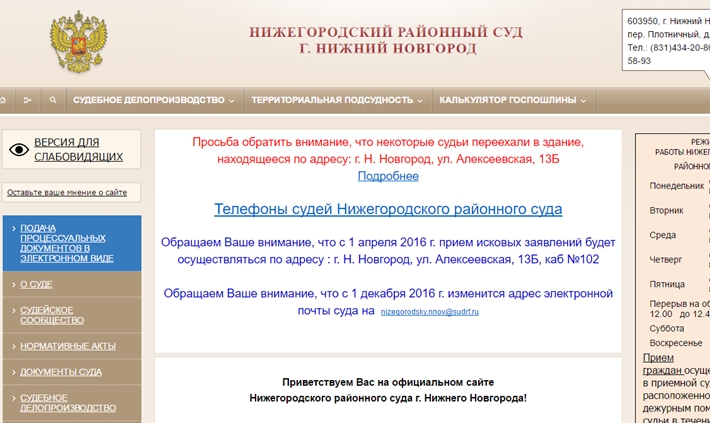 Нажав на пункт меню попадаем на страницу интернет-портала ГАС «Правосудие». В ней видим три раздела, запомните раздел «Дело», именно в нем вы будете получать информацию и отслеживать весь процесс рассмотрения вашего заявления. Но сначала нужно подать заявление, поэтому переходим к разделу «Обращения« или нажимаем кнопку «Новое обращение».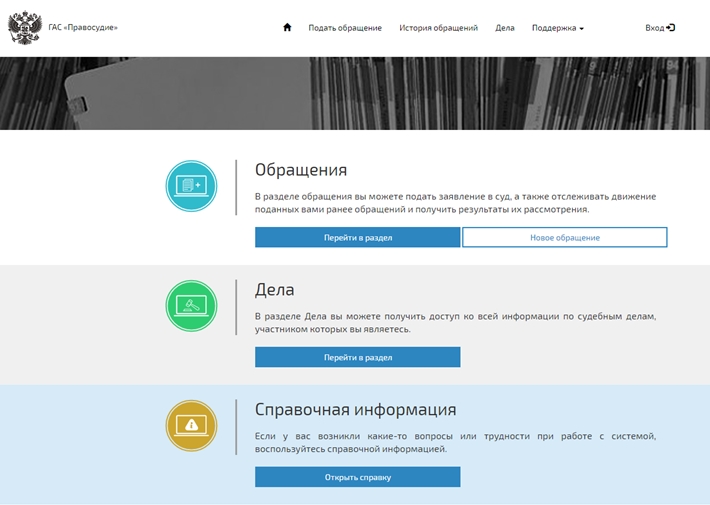 Здесь ожидает второй шаг, вход в систему ГАС «Правосудие». Войти можно двумя способами: используя учетную запись в ЕСИА (Единой системе идентификации и аутентификации) либо используя усиленную квалифицированную электронную подпись.Для авторизации с помощью ЕСИА необходимо:При наличии подтвержденной учетной записи ЕСИА на странице «Авторизация пользователя» нажать на кнопку «Войти».В открывшемся рабочем окне «ГОСУСЛУГИ Вход ГАС «Правосудие» ввести учетные данные и нажать на кнопку «Войти».Откроется стартовая страница личного кабинета, на которой отобразятся сведения об авторизировавшемся пользователе.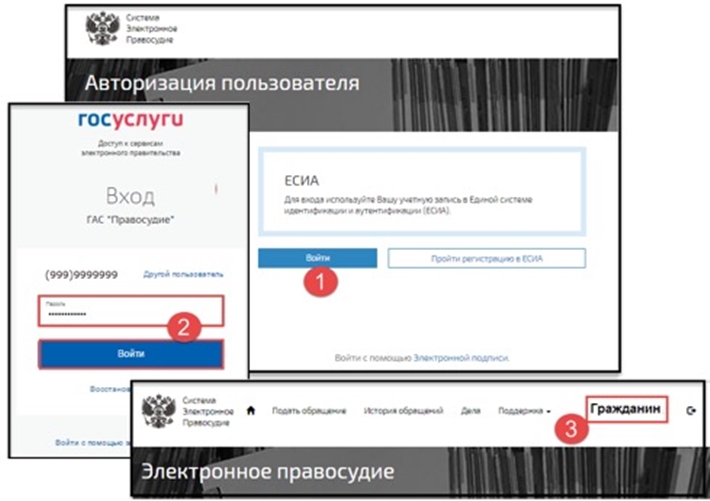 Для авторизации с помощью электронной подписи необходимо:На странице «Авторизация пользователя» выбрать внизу пункт «Войти с помощью Электронной подписи»Убедиться что вы пользуетесь браузером Internet Explorer 10 и выше, что на рабочем месте установлен криптопровайдер КриптоПро CSP 4.0 R2 и выше.Включить опцию ознакомления с «Пользовательским соглашением«и нажать на кнопку «Войти».Выбрать сертификат электронной подписи, в открывшемся окне подтверждения доступа нажать на кнопку «Разрешить».Откроется стартовая страница личного кабинета, на которой отобразятся сведения об авторизировавшемся пользователе.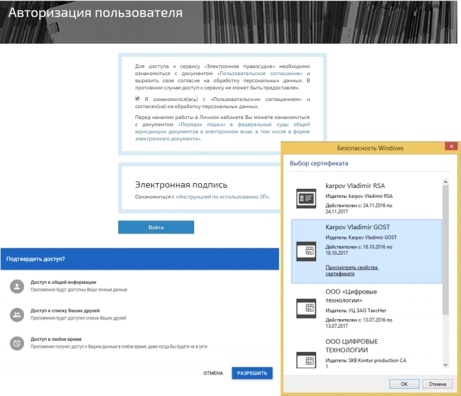 На третьем шаге  выбираем вид обращения, например «Административное исковое заявление» и формируем само заявление. Заполняем реквизиты заявителя, им можем быть лично мы или же наш законный представитель.Прикрепляем документы (правила прикрепления будут ниже).Нажимаем на кнопку «Сформировать заявление».

Для прикрепления документа необходимо: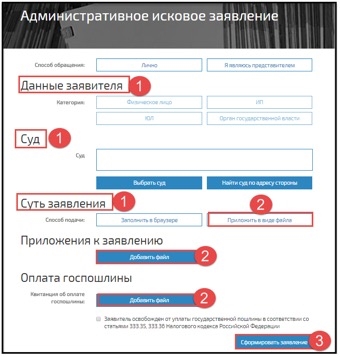 На текущей странице работы с сервисом нажать на кнопку «Добавить файл».В открывшемся рабочем окне «Добавить файл» обязательно ввести значение в поле «Описание» и нажать на кнопку «Выбрать файл».Средствами Windows выбрать файл с документом.В рабочем окне «Добавить файл» отобразятся сведения о прикрепленном файле. При необходимости прикрепить файл с электронной подписью нажмите на кнопку «Прикрепить файл ЭП».Средствами Windows выбрать файл с электронной подписью.В рабочем окне «Добавить файл» отобразятся сведения о прикрепленном файле с документом, прикрепленном файле с электронной подписью. Нажмите на кнопку «Добавить», чтобы сведения о прикрепленных файлах отобразились на текущей рабочей странице.

 И вот уже финальный четвертый шаг - отправка заявления в суд, для этого нам необходимо: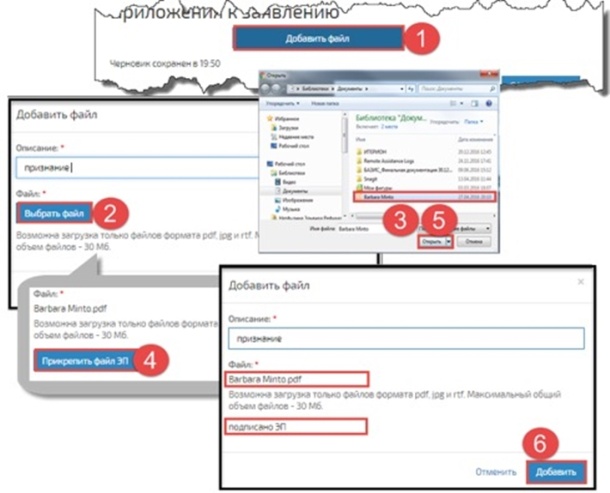 В списке обращений для требуемого заявления нажать на кнопку «Продолжить заполнение».На открывшейся странице продолжить формирование реквизитов заявления.На форме просмотра черновика заявления нажать на кнопку «Отправить заявление».

После направления документов в суд вам придет уведомление о поступлении документов в систему. В дальнейшем их просмотрит работник суда. В зависимости от того, соблюдены условия подачи или нет, возможны два варианта. Пользователю придет либо уведомление о получении документов, либо уведомление о том, что документы не могут быть признаны поступившими в суд.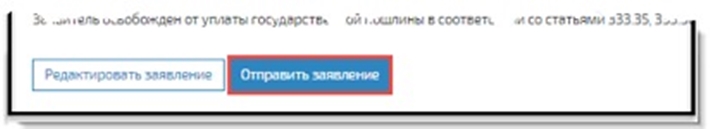 В заключении расскажем о требованиях к подписи электронных документов и образов (сканов), они почти идентичные.Образы (скан-копии):формат документа PDFсканирование в масштабе 1:1, цвет черно-белый либо серый, 200-300 dpiмаксимальный размер 30 Мбпростая или усиленная квалифицированная электронная подписьЭлектронное документы:формат документа PDF - для файла с обращением в суд, PDF, RTF, DOC, DOCX, XLS, XLSX, ODT для текстовых документов, и в PDF, JPEG (JPG), PNG, TIFF - для графических документовмаксимальный размер 30 Мбусиленная квалифицированная электронная подписьэлектронная подпись должна содержаться в отдельном файлеесли лиц подписывающих заявление несколько, то каждая подпись сохраняется в отдельном файлеДля подписи текстов заявлений и прикрепляемых документов усиленной квалифицированной электронной подписью понадобятся:Программа для создания электронной подписи, например КриптоАРМ СтандартКриптопровайдер, поддерживающий российские электронной подписи, например КриптоПро CSP 4.0Сертификат ключа усиленной квалифицированной электронной подписи, заказать его можно здесь.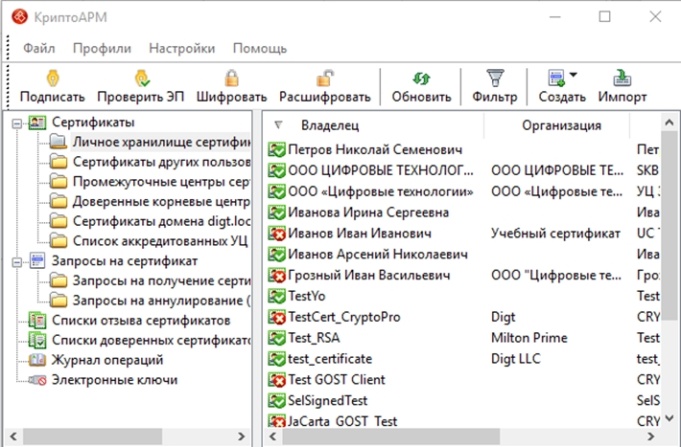 Примечание: 
при создании электронной подписи в КриптоАРМ на шаге мастера «Параметры подписи« не забудьте включить опцию «Сохранить подпись в отдельном файле».Ознакомьтесь с предложенной инструкцией подачи заявления в суд с помощью Интернет.Составьте любое исковое заявление для подачи в суд, переведите его в PDF.Составьте небольшой отчет о том, понятна ли процедура регистрации и подачи документов в суд, имеются ли сложности в такой инструкции. Приложите этот отчет (0,5 страницы) и распечатку искового заявления к отчету.Задание № 2. Изучение порядка направления судебных извещений в электронной форме Проанализируйте ниже представленные документыПриказ Судебного департамента при Верховном Суде РФ от 15 декабря 2004 г. N 161 "Об утверждении Инструкции по судебному делопроизводству в верховных судах республик, краевых и областных судах, судах городов федерального значения, судах автономной области и автономных округов" (с изменениями и дополнениями)Приказ Судебного департамента при Верховном Суде РФ от 29 апреля 2003 г. N 36 "Об утверждении Инструкции по судебному делопроизводству в районном суде" (с изменениями и дополнениями)Составьте небольшое эссе (0,5 страницы) по основным положениям этих документов. Составьте инструкцию (0,5 страницы) по подаче судебных извещений в электронной форме. Приложите к отчету эссе и инструкцию.Задание № 3. Изучение порядка подачи документов в суды различных инстанций в электронном виде.Используя систему «Консультант» или «Гарант», ознакомьтесь с Приказом №252 от 28.12.2016 "Об утверждении Порядка подачи в арбитражные суды Российской Федерации документов в электронной форме, в том числе в форме электронного документа".Составьте краткую пошаговую инструкцию о подаче документов в арбитражный суд. Приложите инструкцию к отчету.Задание № 4. Изучение системы автоматизированной публикации судебных решенийВоспользуйтесь представленной ссылкой https://sudrf.ru/, ознакомьтесь с интернет порталом государственной автоматизированной системы РФ «Правосудие».Оцените деятельность этого сайта, составив перечень услуг, которые в нем представлены. Укажите какую информацию можно разыскать на сайте. Приложите к отчету перечень услуг ГАС «Правосудие».Задание № 5. Изучение программных комплексов по обеспечению деятельности мировых судей.Ознакомьтесь  с программным комплексом «Мировые судьи». Опишите с какой целью была создана указанная программа. Собранный материал приложите в отчет. Критерии оценивания6.2. Правила оформления отчетаОтчет должен быть  оформлен компьютерным способом на одной  стороне  листа  белой  бумаги  формата  А-4. Отчет должен быть подшит в твердую картонную папку.Титульный лист оформляется в соответствии с установленным образцом (Приложение № 1). Отчет  следует  печатать,  соблюдая  следующие  размеры полей: левое  - , правое - , верхнее и нижнее – 20-. Текст отчета печатается через 1,5 интервала с применением шрифта – Обычный, Times New Roman, размер шрифта - 14 пунктов. Нумерацию страниц необходимо проставить, начиная со второй страницы, причем приложение не нумеруется. Картонная папка с отчетом имеет следующее содержание: 1. Опись 2. Отчет3. Дневник прохождения практики4. Приложения с выполненными практическими заданиями.5. Характеристика.В отчете необходимо отразить всю проделанную работу во время прохождения практики и содержать следующие разделы:а)  цель и задачи практики;б)  функциональные задачи Университета, в которой проходила практика; в) выводы, замечания и предложения.В  отчете  надо  указать,  как  проходила  практика,  принесла  ли  она  пользу,  насколько  помогли теоретические знания.В  дневник  практики  необходимо  ежедневно  записывать  краткие  сведения  о  проделанной  в течение дня работе. Записи о выполняемой работе должны быть конкретными и подтверждаться подписью студента. В  дневнике  отражаются  все  возникающие  вопросы,  связанные  с  разрешением конкретных  дел. Ведение таких записей впоследствии  призвано облегчить  студенту составление  отчета о прохождении практики. Дневник  по  окончании  практики  подписывается  руководителем  практики от Университета.По окончании практики руководитель практики от Университета составляет на студента  характеристику.  В  характеристике  необходимо  указать  –  фамилию,  инициалы  студента,  время прохождения. Также в характеристике должны быть отражены: - полнота и качество выполнения программы практики, отношение студента к выполнению заданий, полученных в период практики, оценка результатов практики студента; - проявленные студентом профессиональные и личные качества; - выводы о профессиональной пригодности студента. Студенты, чьи отчеты оформлены неполно и небрежно к защите практики не допускаются. Дневник прохождения  практики  должен  быть  заполнен  студентом  во  время  прохождения  учебной практики.  Защита отчетов практикиПо результатам практики проводится ее защита в форме зачета. Зачет по практике приравнивается к зачетам по теоретическому обучению и учитывается при подведении итогов общей успеваемости студентов. Зачет выставляется руководителем практики от Университета, на основании наблюдения за самостоятельной работой практиканта, защиты отчета по программам практик.Защита практики включает:- отчет студента об итогах выполнения программы практики;- оценки преподавателем качества отчета;- ответы на вопросы преподавателя по представленному отчету. Студент, не прошедший практику в сроки, установленные графиком учебного процесса или получивший незачет по результатам защиты, считается имеющим академическую задолженность. В случае уважительных причин, студент направляется на практику вторично в свободное от учебы время.При  неявке студента по уважительной причине на защиту практики в ведомости проставляется «неявка по уважительной причине», а при неявке без уважительной причины - «неявка без уважительной причины», что приравнивается к неудовлетворительной оценке и студент считается имеющим академическую задолженность.По итогам защиты отчетов по практике, руководитель практики предоставляет в течение трех дней после принятия защиты практики работнику факультета, ответственному за организацию практик свой отчет о результатах прохождения студентами практики и предложения по ее совершенствованию.Приложение № 1        ФЕДЕРАЛЬНОЕ ГОСУДАРСТВЕННОЕ БЮДЖЕТНОЕ ОБРАЗОВАТЕЛЬНОЕ УЧРЕЖДЕНИЕ ВЫСШЕГО ОБРАЗОВАНИЯ«РОССИЙСКИЙ ГОСУДАРСТВЕННЫЙ УНИВЕРСИТЕТ ПРАВОСУДИЯ»(Уральский Филиал)ОТЧЕТПРОХОЖДЕНИЯ ПРАКТИКИ                   ____________Учебная____________________ (вид практики)В ФГБОУ ВО «РГУП» (Уральский филиал)Студента (ки) _2__ курса очной формы обучения факультета непрерывного образования по специальности 40.02.03 «Право и судебное администрирование»______________________(Ф.  И.  О.)Дата проведения с___________по__________20__г.Групповой руководитель от Университета (Филиала)Таратута Г.А.Инструктаж по охране труда и технике пожарной безопасности Провела Таратута Г.А.____________________    ______________     ____________		ФИО						подпись			Инструктаж получил(а) и усвоил(а):_______________________     _____________________     _______________	ФИО студента				подпись					датаЧелябинск, 2019Образец дневника практики        ФЕДЕРАЛЬНОЕ ГОСУДАРСТВЕННОЕ БЮДЖЕТНОЕ ОБРАЗОВАТЕЛЬНОЕ УЧРЕЖДЕНИЕ ВЫСШЕГО ОБРАЗОВАНИЯ«РОССИЙСКИЙ ГОСУДАРСТВЕННЫЙ УНИВЕРСИТЕТ ПРАВОСУДИЯ»(Уральский Филиал)ДНЕВНИКПРОХОЖДЕНИЯ ПРАКТИКИ_______Учебная____________________ (вид практики)в__ФГБОУ ВО «РГУП» (Уральский филиал)_______Студента (ки) _2__ курсаочной формы обучения очной формы обучения факультета непрерывного образования по специальности 40.02.03 «Право и судебное администрирование»__________________________________________(Ф.  И.  О.)Дата проведения с___________по__________20__г.Групповой руководитель от Университета (Филиала)Таратута Г.А. УРАЛЬСКИЙ ФИЛИАЛФЕДЕРАЛЬНОЕ ГОСУДАРСТВЕННОЕ БЮДЖЕТНОЕ ОБРАЗОВАТЕЛЬНОЕ УЧРЕЖДЕНИЕ ВЫСШЕГО ОБРАЗОВАНИЯ«РОССИЙСКИЙ ГОСУДАРСТВЕННЫЙ УНИВЕРСИТЕТ ПРАВОСУДИЯ»АТТЕСТАЦИОННЫЙ ЛИСТ-ХАРАКТЕРИСТИКА _____________________________________________________________________________    фамилия, имя, отчество обучающегосяобучающемуся на _________курсе  № группы_____________ по специальности _____________________40.02.03 «Право и судебное администрирование»______________				код  и название специальностипрошел(а) практику ___________Учебная___________________________________________                                                        вид практики (учебная, по профилю специальности, )по профессиональному модулю: ПM.03 «Информатизация деятельности суда»Место проведения практики УФ РГУП___________________________________________						наименование организации (предприятия)с «____»___________2019 г. по «_____»___________________2019 г.1. За время практики выполнены  следующие виды работ:2. Характеристика профессиональной деятельности студента За время практики студент проявил(а) личностные, деловые качества и продемонстрировал(а) способности:Все основные компетенции, предусмотренные программой практики, освоены/не освоены.Итоговая оценка по практике ________________________ Руководитель практики от Университета _________________    _____________________ 							подпись				фио «_____» _______________20__ г. С результатами прохождения практики ознакомлен _______________    _______________ 								подпись студента    		      фио«_____» _______________20__ г. ПРОТОКОЛ ИЗМЕНЕНИЙ РПДРабочая программа разработана: кафедра гуманитарных и социально-экономических дисциплиндоцент кафедры Таратута Г.А. ______________________________________________________________________________________                          (подпись)1.Паспорт программы практики41.1.Область применения программы практики41.2.Цели и задачи практики, требования к результатам41.3.Место практики в структуре ОПОП61.4.Трудоемкость и сроки проведения практики71.5.Место прохождения практики72.Результаты освоения программы практики93.Структура и содержание практики104.Условия реализации программы практики94.1.Требования к проведению практики94.2.Требования к минимальному материально-техническому обеспечению104.3.Учебно-методическое и информационное обеспечение практики104.4.Кадровое обеспечение образовательного процесса175.Контроль и оценка результатов практики176.Аттестация по итогам практики216.1. Практические задания для отчета217.Приложения29КодНаименование результата обучения (компетенции)ПК 1.3.Обеспечивать работу оргтехники  и компьютерной техники, компьютерных сетей и программного обеспечения судов, сайтов судов в информационно-телекоммуникационной сети «Интернет».ПК 1.5.Осуществлять ведение судебной статистики на бумажных носителях и в электронном виде.№ п/пРазделы (этапы) практикиКол-во часовВиды учебных работработ1Организационные вопросы прохождения учебной практики. Ознакомление с инструкцией по технике безопасности.22Изучение порядка направлений заявлений в суд с использованием сети Интернет53Изучение порядка направления судебных извещений в электронной форме64Изучение порядка подачи документов в суды различных инстанций в электронном виде. 55Изучение системы автоматизированной публикации судебных решений.56Изучение программных комплексов по обеспечению деятельности мировых судей.57Оформление отчета по практике.58Защита отчета.3Итого:36                                                      Форма аттестации по учебной практике - Зачет                                                       Форма аттестации по учебной практике - Зачет                                                       Форма аттестации по учебной практике - Зачет Информационные технологии в деятельности суда454084, г. Челябинск, проспект Победы, 160, кабинет 450 25 посадочных мест, оборудованных компьютерами, рабочее место преподавателя, оборудованное компьютером, наглядные пособия, струйный принтерКомплект лицензионного программного обеспечения:Windows 7 - Windows 7 Pro (lic № 48381812 от 13.04.2011г);Открытое программное обеспечение:- LibreOffice (LGPLv3);- 7zip (GNU LGPL);Информационные справочные системы:- СПС «Гарант» (договор№ 74/80105 от 01.07.2018 г.);- СПС «Консультант +»;Антивирусные программы:- Kaspersky Security(№ 13C8-180518-111254-580-1411 договор № 103 от 16.05.2018 г.),Информационные системы судопроизводства454084, г. Челябинск, проспект Победы, 160, кабинет 45025 посадочных мест, оборудованных компьютерами, рабочее место преподавателя, оборудованное компьютером, наглядные пособия, струйный принтерКомплект лицензионного программного обеспечения:Windows 7 - Windows 7 Pro (lic № 48381812 от 13.04.2011г);Открытое программное обеспечение:- LibreOffice (LGPLv3);- 7zip (GNU LGPL);Информационные справочные системы:- СПС «Гарант» (договор№ 74/80105 от 01.07.2018 г.);- СПС «Консультант +»;Антивирусные программы:- Kaspersky Security(№ 13C8-180518-111254-580-1411 договор № 103 от 16.05.2018 г.),№п./пНаименованиеАдрес в сети ИнтернетЭлектронные билиотечные системы*Электронные билиотечные системы*Электронные билиотечные системы*1ZNANIUM.COMhttp ://znanium. Com Основная коллекция и коллекция издательства Статут2ЭБС ЮРАЙТwww.biblio-onlme.ru коллекция РГУП3ЭБС «BOOK.ru»www.book.ruколлекция издательства Проспект Юридическая литература ; коллекции издательства Кнорус Право, Экономика и Менеджмент4East View Information Serviceswww.ebiblioteka.ruУниверсальная база данных периодики (электронные журналы)5НЦР РУКОНТhttp://rucont.ru/Раздел Ваша коллекция – РГУП-периодика (электронные журналы)Интернет ресурсыИнтернет ресурсыИнтернет ресурсы6Информационно-образовательный портал РГУПwww.op.rai.ru электронные версии учебных, научных и научно-практических изданий РГУП7Система электронного обучения Фемидаwww. femida.rai .ru Учебно-методические комплексы,Рабочие программы по направлению подготовки8Правовые системыГарант, Консультант, Кодекс9Официальный сайт Университетаwww.rgup.ruНаименование, Автор или редактор, Издательство, Год издания, кол-во страницВид изданияВид изданияНаименование, Автор или редактор, Издательство, Год издания, кол-во страницЭБС(указать ссылку)Кол-вопечатных изд.в библиотеке вуза123Основная литература:Основная литература:Основная литература:Информационные технологии в юридической деятельности : учебник и практикум : рек. для СПО / ; отв. ред. С.Г. Чубуков. - 3-е изд., перераб. и доп. - М. : Юрайт, 2017. - 314 с. - (Профессиональное образование). ISBN 978-5-534-00565-3. 
https://www.biblio-online.ru
Мистров Л.Е.
Информационные технологии в юридической деятельности: Microsoft Office 2010 : учеб. пособие / Л.Е. Мистров, А.В. Мишин; Л. Е. Мистров, А. В. Мишин. - Москва : РГУП, 2016. - 230 с. - (Бакалавриат). - Библиогр.: с. 228. - ISBN 978-5-93916-503-7 : 
http://biblioteka.raj.ru/MegaPro/Web
Дополнительная литература:Дополнительная литература:Дополнительная литература:Борисов Р.С.
Информационные технологии в деятельности суда : учебное пособие. Ч. 1 : Программные средства разработки Web-страниц и презентаций / Р.С. Борисов, В.Т. Королёв, А.М. Черных; Р.С. Борисов, В.Т. Королёв, А.М. Черных ; ред. Д.А. Ловцов. - М. : РГУП, 2016. - 157 с. - Библиогр.: с. 159 (10 стр.). - ISBN 978-5-93916-530-3. 
http://biblioteka.raj.ru/ProtectedView/Book/ViewBook/275Результаты обучения(освоенные умения, усвоенные знания)Формы и методы контроля результатов обученияЗнать базы данных, информационные справочные и поисковые системы, в том числе ("ГАС Правосудие"), справочные правовые системы "Гарант", "Консультант Плюс"Практические задания  1-5Уметь заполнять учетно-статистические документы.Практические задания. 6-10Знать правила размещения информации о деятельности суда на страницах сайта в сети ИнтернетПрактические задания.11-14Использовать информационные технологии при работе со статистическими данными.Использовать браузеры Интернета для доступа на портал ГАС «Правосудие»,сайты судов, использовать табличный процессор МS Excel для работы с программными шаблонами и статистическими таблицами.Уметь пользоваться системой электронного документооборота, вести учет и систематизацию электронных документовОсуществлять формирование данных оперативной отчетности.Формирование основных статистических показателей по движению дел по категориям, выделяемым в оперативной отчетности на основании сведений по делам на сайтах судов за заданный отрезок времени вручную в программный шаблон статистической отчетности за заданный временной период (например, прошедшая неделя).Осуществлять формирование данных оперативной отчетности.Подготовленные ответы на задания-запросы.Умение использовать компьютеры для редактирования документов на всех этапах документооборота в суде, Использовать компьютер в статистическом учете. Практические задания 15-18Результаты(освоенные общие компетенции)Основные показатели оценки результатаФормы и методы контроля и оценкиПК 1.3.   Обеспечивать работу оргтехники и компьютерной техники, компьютерных сетей и программного обеспечения судов, сайтов судов в информационно-телекоммуникационной сети "Интернет".выбор и применение методов и способов решения профессиональных задач;оценка эффективности и качества выполнения; - адекватность оценки возможного риска при решении нестандартных профессиональных задач в области обеспечения компьютерный сетей и программного обеспечения судов;- рациональность решения стандартных профессиональных задач в информационно-телекоммуникационной сети "Интернет";- аргументированность самоанализа выполнения профессиональных задач.- точность и скорость поиска необходимой для решения задачи информации;- полнота использования различных источников, включая электронные при выполнении самостоятельной работы.Накопительная оценка за решения нестандартных ситуаций на  практике; - использование электронных источников.- накопительная оценка за представленную информацию на  практике;- наблюдение за  навыками работы в глобальных, корпоративных и локальных справочно-информационных сетях;Оценка на защите отчета по практике;- характеристика.ПК 1.5. Осуществлять ведение судебной статистики на бумажных носителях и в электронном виде.- составление перечня официальных сайтов нормативно – правовой базы в области права и организации обеспечения ведения судебной статистики на федеральном, региональном, местном уровнях; - адекватность самоанализа и коррекция результатов собственной работы;Интерпретация результатов наблюдения за деятельностью обучающихся в процессе освоения образовательной программы;-  мониторинг и оценка эффективной организации профессиональной деятельности;    мониторинг развития личностно-профессиональных качеств обучающегося.- наблюдение за  навыками работы в глобальных, корпоративных и локальных справочно-информационных сетях;- оценка на защите отчета по практике;- характеристика.КритерииРезультатВ ходе промежуточной аттестации студент - знает  основные положения Конституции Российской Федерации, федеральных конституционных и федеральных законов, регламентирующих права, свободы и обязанности человека и гражданина;- знает формы реализации правовых норм и особенности правоприменительной деятельности компетентных органов государства;-знает  состав и виды правонарушений; - знает  основания и виды юридической ответственности; - знает формы и способы защиты и восстановления нарушенных прав граждан и юридических лиц;- знает базы данных, информационные справочные и поисковые системы, в том числе (ГАС "Правосудие"), справочные правовые системы "Гарант", "Консультант Плюс";- знает  поисковые системы в сети Интернет; - знает перечень нормативных правовых актов Правительства Российской Федерации и федеральных органов исполнительной власти в информационных системах общего пользования;- знает  правила размещения в сети Интернет информации о деятельности суда;Умеет   пользоваться нормативными правовыми актами при разрешении практических ситуаций;- умеет  анализировать различные практические ситуации, делать выводы и обосновывать свою точку зрения по применению нормативных правовых актов, используя информационные справочно-правовые системы;— умеет  составлять и оформлять организационно-распорядительные и процессуальные документы, используя информационные справочно-правовые системы;— умеет  оказывать правовую помощь гражданам с целью восстановления нарушенных прав, используя информационные справочно-правовые системы;— умеет логично и грамотно излагать свою точку зрения по государственно-правой тематике, — умеет  информировать граждан и должностных лиц об изменениях в законодательстве; — умеет  вести учет и систематизацию электронных документов; — умеет  пользоваться системой электронного документооборота; — умеет  осуществлять обработку и предоставление данных сотрудникам суда; — умеет  использовать компьютер на участке статистического учета.зачтеноВ ходе промежуточной аттестации студентНе знает основные положения Конституции Российской Федерации, федеральных конституционных и федеральных законов, регламентирующих права, свободы и обязанности человека и гражданина,— не знает основные права, свободы и обязанности человека и гражданина; — не знает  формы реализации правовых норм и особенности правоприменительной деятельности компетентных органов государства;— не знает  состав и виды правонарушений; — не знает основания и виды юридической ответственности; — не знает формы и способы защиты и восстановления нарушенных прав граждан и юридических лиц;— не знает  базы данных, информационные справочные и поисковые системы, в том числе (ГАС "Правосудие"), справочные правовые системы "Гарант", "Консультант Плюс";— не знает  поисковые системы в сети Интернет; — не знает  перечень нормативных правовых актов Правительства Российской Федерации и федеральных органов исполнительной власти в информационных системах общего пользования;— не знает правила размещения в сети Интернет информации о деятельности суда;Не умеет  пользоваться нормативными правовыми актами при разрешении практических ситуаций;— не умеет  анализировать различные практические ситуации, делать выводы и обосновывать свою точку зрения по применению нормативных правовых актов, используя информационные справочно-правовые системы;— не умеет  составлять и оформлять организационно-распорядительные и процессуальные документы, используя информационные справочно-правовые системы;— не умеет  оказывать правовую помощь гражданам с целью восстановления нарушенных прав, используя информационные справочно-правовые системы;— не умеет  логично и грамотно излагать свою точку зрения по государственно-правой тематике, — не умеет  информировать граждан и должностных лиц об изменениях в законодательстве; — не умеет  вести учет и систематизацию электронных документов; — не умеет  пользоваться системой электронного документооборота; — не умеет  осуществлять обработку и предоставление данных сотрудникам суда; — не умеет  использовать компьютер на участке статистического учета.Не зачтеноВиды работ выполненные во время практики (элементы профессиональных компетенций)Объем работ (в часах)Оценка (по пятибалльной шкале)ПК 1.3. Обеспечивать работу оргтехники и компьютерной техники, компьютерных сетей и программного обеспечения судов, сайтов судов в информационно-телекоммуникационной сети "Интернет" (далее - сеть Интернет).ПК 1.5. Осуществлять ведение судебной статистики на бумажных носителях и в электронном виде.Наименование общих компетенцийСтепень проявленияСтепень проявленияСтепень проявленияНаименование общих компетенцийПроявлял(а) регулярноПроявлял(а) эпизодическиНе проявлял(а)ПК 1.3. .   Обеспечивать работу оргтехники и компьютерной техники, компьютерных сетей и программного обеспечения судов, сайтов судов в информационно-телекоммуникационной сети "Интернет".ПК 1.5. Осуществлять ведение судебной статистики на бумажных носителях и в электронном виде.ДатаРазделИзмененияКомментарии28.05.2019Приложения к РПВнесение изменений в карту обеспеченности литературойАктуализирована в соответствии с распоряжением ректора  № 53 от 08.04.2019 г. «Об актуализации учебно-методического комплекса к 2019/2020 учебному году» Протокол заседания кафедры № 11 от 28.05.2019 г.Протокол заседания ПЦК № 02 от 28.05.2019 г.